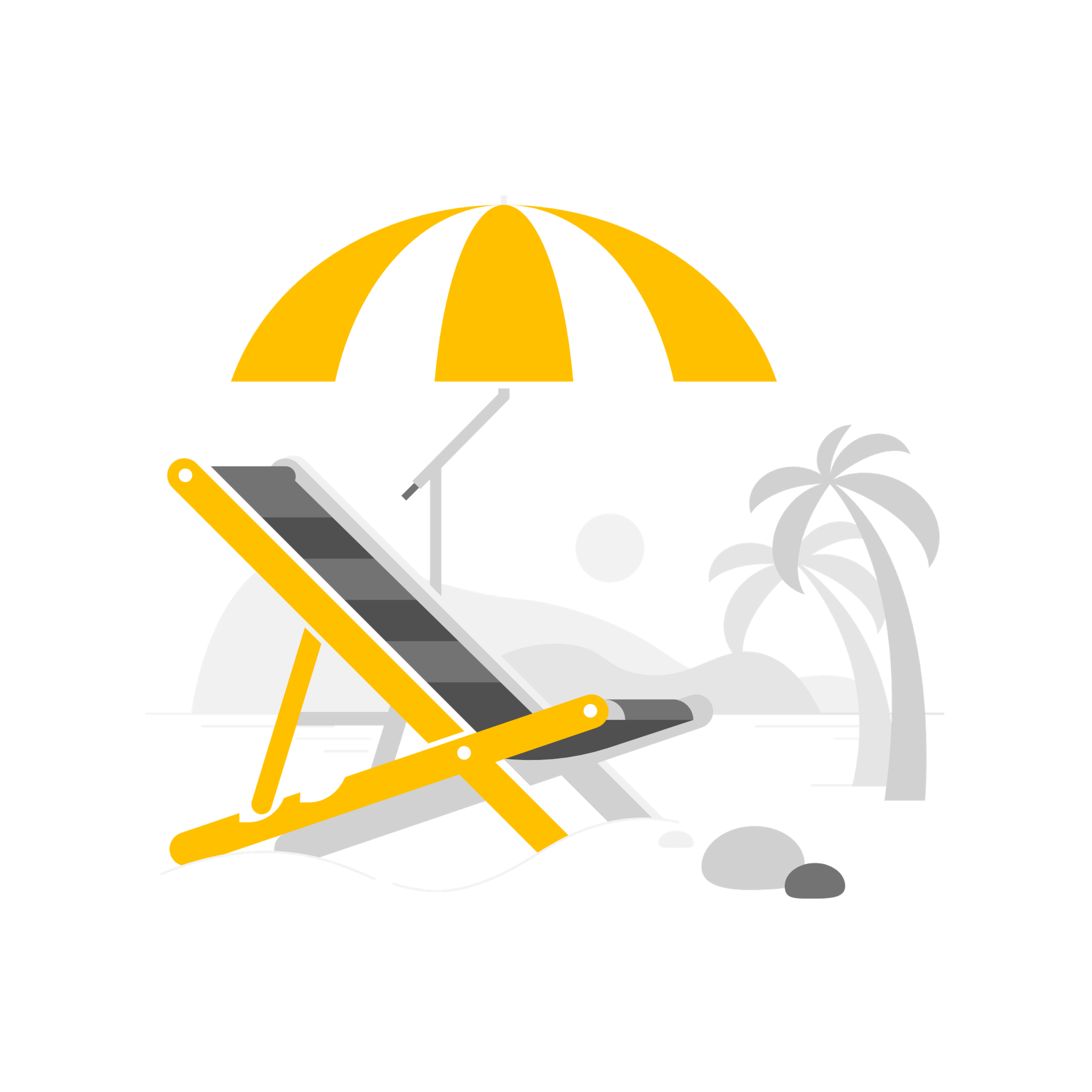 President’s Corner        Hello everyone, National AAUW just reported the results of its vote on constitutional changes. The members voted to keep it the same and require some college education as a prerequisite of club membership. I personally think that AAUW members are very proud of their education and work hard to advance all women’s educational opportunities. Also, now is the time to renew your AAUW membership. Go to the national website and log in and follow instructions. Good luck!!The club basket makers met and created 14 beautiful baskets for the Hats Off Luncheon & Fashion Show on June 9. Thank you to all who participated and especially Sandy Sieber for hosting us.Chris RohrmanPresident of Cape May County AAUWPROGRAMSKaren Weis’s northern club (the Summit College Club) is sponsoring a zoom program on Patsy Mink, Congresswoman, on June 6 at 7:00pm. To register, here is the link: https://redoak.org/patsy-mink.Future Program:Our book for April – Remarkably Bright Creatures has been selected as an OC Reads for 2024. Ocean City Library will host the author, Shelby Van Pelt, on October 19 at 2:00pm. For more information visit www.oceancitylibrary.org/oc-reads
Annual Scholarship Recognition CeremonySandy Sieber, Scholarship Chair, and Karen Weis (former branch President) attended the 57th Annual Scholarship Recognition Ceremony held at Atlantic Cape Community College.  They met recipient Haley Milano, nursing student, and learned the name of the other recipient, Catherine Versoza, also a nursing student.  Each received a $1,500 scholarship.  The dollar amount of one scholarship was funded by the Branch Scholarship Fund and the second was funded by the endowment donated by Karen and Steven Weis.  Haley is married and has two sons; this scholarship is a great help to her in completing her education as she also works full time as a dental assistant.  Our branch scholarship account is replenished by funds earned from events such as the upcoming Hat Show, and individual donations and pledges. 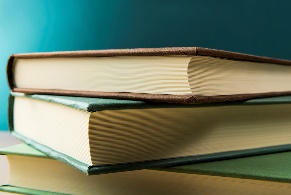 BOOK NOOKMy daughter, an elementary school librarian, and I were reminiscing on Mother’s Day about this and that. The conversation turned to books and libraries and how very different libraries are today. I was telling her about learning to do research in “the olden days” and realized how much I missed the card catalog! She reminded me that the card catalog was computerized and it was much easier to find books today. I told her it just wasn’t the same. When I was in high school in the Philadelphia suburbs, we learned the proper way to research using the card catalog and a 3 x 5 card for each book. My best friend and I would meet at the 69th Street Terminal and take the El into Philadelphia to the main branch of the Free Library of Philadelphia on the Benjamin Franklin Parkway. It’s located on the stretch of Parkway that is now called the Parkway Museum District. We would go in the main entrance and up the steps to the main floor. Behind the check out and help desk there was a long hallway stretching the length of the building. Both sides of this hallway were lined with the CARD CATALOG. To me this was a treasure chest just waiting to be opened. My girlfriend and I would claim a table and then split up to search the catalog for information about our topic. I would dutifully write the full information for each book I found on a 3 x 5 card. When I had found several good sources, I would go to the stacks to find my books with the help of the Dewey Decimal System. (Don’t let me get started on that!) We would sit at our table for 3-4 hours taking notes. Then we would return our books and leave the library. After being so studious for so long we would wander up and down the Parkway sightseeing. On different trips we visited the Phila. Museum of Art, the Rodin Museum, the Academy of Natural Sciences and the now defunct Philadelphia Evening Bulletin Building where we tagged along with a Cub Scout group for a tour. But back to the Card Catalog…… Each book had 3 cards: a title card, an author card and a subject card. There was always a sentence or two about the contents and, my favorite part, the See Also at the bottom with hints about other topics that were relevant. This just begged to be checked out. Another welcome distraction was flipping through the cards to get to my topic and getting sidetracked by other titles and topics. I could spend hours just at the card catalog! Reminiscing about all this with my daughter put me in a sentimental and slightly silly mood so I wrote an ode to the card catalog.                 Ode to the Card Catalog Tiny little drawers stacked one on top of another Stretching for a mile on both sides of the center hall; Each drawer a treasure chest waiting to be opened to find Three by five cards, Title, Author and Subject, in alphabetical order. Research is on! Find your subject, flip through the cards Wait! This looks good, find the title and author, write it down. Continue….Here’s another! But don’t forget to check the “See Also” on the card. More treasure but a bit off topic. It looks interesting too! Follow the cards, make a long list of books, search the stacks. Thank goodness for the Dewey Decimal System. The hunt is on but more treasure always awaits in the Card Catalog! That does it for this month! Thanks for traveling back in time with me!  📖 Happy Reading,Mary JaneBOOK GROUP SELECTIONS - JUNE Daytime Group We will meet at Crest Pier Community Center, 5800 Ocean Ave., Wildwood Crest at 12:00. Please bring your lunch and beverage; dessert will be provided. June 18 - Frozen River by Ariel Lawton Evening Group Meeting place to be determined. Please contact Mary Jane Slugg (609-884-7041 or shoresluggs@aol.com) if you are coming. June 26 - The Secret Life of Sunflowers by Marta Molnar. You may also enjoy Vincent and Theo by Debra Heligen as a companion book.Mary Jane – shoresluggs@aol.comJoan – jbvicari@yahoo.comSPECIAL SUMMER BOOK GROUP 📖 July 16 - Noon - Home of Sue Laufer - 5 Delaware Ave., Villas Bring your lunch, dessert will be provided. We will discuss The Phoenix Crown by Kate Quinn & Janie Chang. Please let Sue know if you can attend: laufer5@comcast.com or 1-973-879-1782STEM News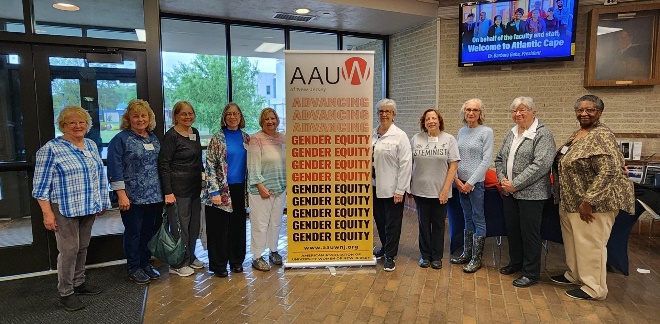 TEENTECH at Atlantic Cape Community College on May 10th was a rousing success! Sixty girls from seven Atlantic and Cape May County schools attended two workshops and had an opportunity to speak with professional women working in science fields during the lunch break. The keynote address by Nicole Dossantos, an employee of Exelon Corporation, Pepco Holdings, was inspirational. She recounted her educational and career path, and how to survive and thrive in the male-dominated competitive energy field. The event was chaired by Atlantic County Co-President, Jean McAllister. AAUW NJ State President, Sharon Suber, was a guest visitor. Many thanks to the Atlantic and Cape May County volunteers whose support made this event possible: Kathy Zeigenfus, Bonnie Warwick, Joan Vicari, Gay Laubert, Kathy Ghanavati, Jeannette Flax, Terry Dailey and Theresa Basquez.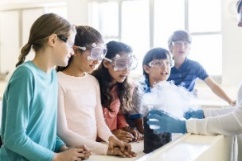 TECH TREK is coming to Stockton University the week of July 21-27, 2024. You can volunteer for any amount of time – a few hours, a day or two, or all week. Camp Day Counsellor volunteers will chaperone the girls and assist as needed throughout the day, One Day Volunteers can help with other preparatory tasks. Please register at https://techtrek-nj.aauw.net/PUBLIC POLICYHere’s some interesting information about what AAUW has accomplished in 2023. For a full list, visit https://www.aauw.org/about/2023-year-in-review/· AAUW earned a 4-star Charity Navigator rating in 2023.· AAUW’s salary negotiation and financial literacy trainings reached 4,227 people in 2023, and 197,679 people to date.· In-person return of the National Conference for College Women Student Leaders (NCCWSL), reaching nearly 500 students from 170 campuses.· With a focus on girls of color, AAUW’s STEMEd for Girls free online workshop series gave 277 girls and their caregivers the opportunity to learn how to transform a passion for STEM into a thriving career.· AAUW’s Two-Minute Activist network sent more than 47,000 messages to elected Congressional officials.· AAUW’s Lobby Corps resumed visits to Capitol Hill, visiting more than 150 congressional offices.· AAUW co-sponsored the “Not One More Year” march, marking the 100th anniversary of the Equal Rights Amendment’s (ERA) introduction in the House of Representatives.· AAUW awarded $6.1 million in fellowships and grants to 277 awardees as the nation’s largest non-institutional funder of women’s graduate-level education.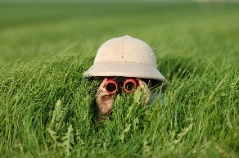 OUTINGS  June 9 Hats Off Fashion Show & LuncheonJune 12PLACE: Sea Isle City Historical Museum - located in the Sea Isle City Public Library - handicapped accessible with plenty of parking available The museum is closed on Wednesdays, but we be open just for us.TIME: 1:00pm - 2:00pm or longer depending on individual interestsJune 14 at 1:30pm we will visit the Reed’s Organic Farm and Animal Rescue on Spruce Road in Egg Harbor Twp. (not far from Boscov’s) Cookie Till, one of the owners of Steve and Cookies Restaurant in Margate, will tell us about the history of the farm, all of its functions and services, and visions for the future.https://www.reedsorganicfarm.org/ WANTEDTreasurer – if you like money and math, we have the perfect position for you. We need a new Treasurer to keep track of membership dues, donations and scholarship money. If you can help, please contact Chris Rohrman, President at crohrman39@gmail.comCape May County AAUWWebsite http://capemay-nj.aauw.netPresident: Chris RohrmanVice President: Sue LauferSecretary: Sandy SieberTreasurer: Book Groups: Mary Jane Slugg & Joan VicariFund Raising: Chris RohrmanHistorian:Membership: Mary Jane SluggNewsletter: Chris Rohrman Programs: Joan VicariPublic Policy: Theresa BasquezPublic Relations:Scholarship: Sandy SieberSTEM Coordinator: Theresa Basquez